DIRECCIÓN DE RECURSOS HUMANOS DIRECTORA: LICDA. ANA CRISTINA FOLGAR LEMUS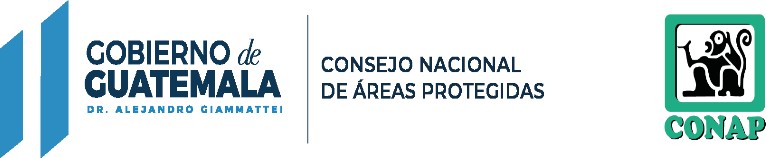 RESPONSABLE DE ACTUALIZACIÓN DE INFORMACIÓN: ALBA IMELDA ESTRADA QUEVEDOMES REPORTADO: OCTUBRE(ARTÍCULO 11, NUMERAL 2, LEY DE ACCESO A LA INFORMACIÓN PÚBLICA)NONOMBRES Y APELLIDOSSERVICIOS PRESTADOSHONORARIOSHONORARIOSVIGENCIA DE CONTRATACIÓNOBSERVACIONESVIATICOS ALINTERIOR1MARVIN GIOVANNI REYES RODRÍGUEZSERVICIOS PROFESIONALES DE ASESORÍA JURÍDICA LABORALQ10,000.007-4-2020 al 31-12-20202JUAN CARLOS ROMERO WYLERSERVICIOS PROFESIONALES EN COMUNICACIÓN SOCIAL, RELACIONES PÚBLICAS Y PROTOCOLOQ15,000.007-4-2020 al 31-12-20203SERGIO IVAN CONTRERAS DE LEÒNSERVICIOS PROFESIONALES JURÍDICOSQ15,000.001-7-2020 al 31-10-20204FLOR DE MARÍA PINTO ALDANASERVICIOS TÉCNICOS EN MANEJO DE BOSQUES Y VIDA SILVESTREQ8,000.001-7-2020 al 31-10-20205IRENE VIRGINIA BARRIOS ESCOBARSERVICIOS PROFESIONALES ADMINISTRATIVOSQ8,000.001-7-2020 al 31-10-20206KATHERYN ROCÍO HERNÁNDEZSERVICIOS TÉCNICOS ADMINISTRATIVOSQ5,000.0014-08-2020 al 31-10-20207RAÚL ALFONSO ALVAREZ PÉREZSERVICIOS TÉCNICOS EN ANÁLISIS GEOESPACIALQ8,000.0014-08-2020 al 31-10-20208SAMUEL CAMEY CURRUCHICHSERVICIOS PROFESIONALES PARA EL DESARROLLO DEL -SIGAP-Q8,000.0014-08-2020 al 31-10-20209SERGIO DAVID VASQUEZ PAIZSERVICIOS TÉCNICOS EN ASUNTOS TÉCNICOS REGIONALESQ8,000.0014-08-2020 al 31-10-202010ERIK FERNANDO ALVARADO ORELLANASERVICIOS TÉCNICOS EN MANEJO DE BOSQUESQ8,000.0014-08-2020 al 31-10-2020NONOMBRES Y APELLIDOSSERVICIOS PRESTADOSHONORARIOSHONORARIOSVIGENCIA DE CONTRATACIÓNOBSERVACIONESVIATICOS ALINTERIOR11JULIO FERNANDO CRUZ CORZOSERVICIOS PROFESIONALES EN MANEJO DE BOSQUES Y VIDA SILVESTREQ8,000.0014-08-2020 al 31-10-202012MANUEL ALEJANDRO COLINDRES ORELLANASERVICIOS TÉCNICOS EN MANEJO DE BOSQUESQ7,000.0014-08-2020 al 31-10-202013SIOMARA ANAITÉ CALDERON BARILLASSERVICIOS TÉCNICOS EN MANEJO DE BOSQUES Y VIDA SILVESTREQ8,000.0014-08-2020 al 31-10-202014JOSELITO DURIBAL SÁNCHEZ MORENOSERVICIOS TÉCNICOS EN TÉCNOLOGIAS DE LA INFORMACIÓNQ7,000.0014-08-2020 al 31-10-202015PEDRO TOMÁS MEJÍA TOLSERVICIOS TÉCNICOS EN TÉCNOLOGIAS DE LA INFORMACIÓNQ5,000.0014-08-2020 al 31-10-202016LESLIE MELISA OJEDA CABRERASERVICIOS PROFESIONALES EN VALORACIÓN Y CONSERVACIÓN DE LA DIVERSIDAD BIOLÓGICAQ10,000.0014-08-2020 al 31-10-202017MANUEL ALBERTO HENRY RUIZSERVICIOSTÉCNICOS EN SUBSECRETARIA EJECUTIVAQ10,000.0014-08-2020 al 31-10-202018ELSA LEONELA MAURICIO (ÚNICO APELLIDO)SERVICIOS TÉCNICOS EN ASUNTOS JURÍDICOSQ8,000.0014-08-2020 al 31-10-202019NORMA YADIRA JÓJ PUÁCSERVICIOS PROFESIONALES EN COMUNICACIÓN SOCIAL, RELACIONES PÚBLICAS Y PROTOCOLOQ8,000.0014-08-2020 al 31-10-202020DIEGO ANTONIO SILVA SANTIZOSERVICIOS TÉCNICOS EN COMUNICACIÓN SOCIAL, RELACIONES PÚBLICAS Y PROTOCOLOQ8,000.0014-08-2020 al 31-10-202021DAVID ELADIO VARGAS NISTHALSERVICIOS TÉCNICOS EN PLANIFICACIÓNQ9,000.0014-08-2020 al 31-10-202022GLENDY PAOLA ASUNCIÓN CUTZAL CHAVAJAYSERVICIOS TÉCNICOS PARA EL DESARROLLO DEL -SIGAP-Q7,000.0014-08-2020 al 31-10-202023JUAN FRANCISCO OTZÍN PICHIYÁSERVICIOS TÉCNICOS PARA EL DESARROLLO DEL -SIGAP-Q7,000.0014-08-2020 al 31-10-202024GERMAN DESIDERIO GARCIA MORALESSERVICIOS TÉCNICOS EN VALORACIÓN Y CONSERVACIÓN DE LA DIVERSIDAD BIOLÓGICAQ8,000.0014-08-2020 al 31-10-202025JACKELINE LEONELA SALAS MAZARIEGOSSERVICIOS PROFESIONALES EN EDUCACIÓN PARA EL DESARROLLO SOSTENIBLEQ7,000.0014-08-2020 al 31-10-202026NEHEMÍAS RODERICO GONZÁLEZ MÉRIDASERVICIOS TÉCNICOS EN MANEJO DE BOSQUES Y VIDA SILVESTREQ8,000.0014-08-2020 al 31-10-202027LUDWIG JOHANÁN CABRERA ERMITAÑOSERVICIOS TÉCNICOS PARA EL DESARROLLO DEL -SIGAP-Q7,000.0014-08-2020 al 31-10-202028LUIS EMILIO MELGAR PINEDASERVICIOS TÉCNICOS EN MANEJO DE BOSQUES Y VIDA SILVESTREQ10,000.0014-08-2020 al 31-10-2020NONOMBRES Y APELLIDOSSERVICIOS PRESTADOSHONORARIOSHONORARIOSVIGENCIA DE CONTRATACIÓNOBSERVACIONESVIATICOS ALINTERIOR29ALVARO FRANCISCO MARTÍNEZ RODRÍGUEZSERVICIOS TÉCNICOS COMO ENLACE MUNICIPALQ7,000.0014-08-2020 al 31-10-202030DELFINO DE JESUS HERRERA CARRILLOSERVICIOS PROFESIONALES PARA EL DESARROLLO DEL -SIGAP-Q7,000.0014-08-2020 al 31-10-202031ESDRAS ABIMAEL BARRIOS PÉREZSERVICIOS PROFESIONALES EN MANEJO DE BOSQUES Y VIDA SILVESTREQ8,000.0014-08-2020 al 31-10-202032FRANCISCO ORTÍZ GÓMEZSERVICIOS TÉCNICOS PARA EL DESARROLLO DEL -SIGAP-Q7,000.0014-08-2020 al 31-10-202033HENRY MARCELINO MONTEJO CÁRDENASSERVICIOS TÉCNICOS EN CONTROL Y PROTECCIÓNQ6,500.0014-08-2020 al 31-10-202034HENDRYC OBED ACEVEDO CATALÁNSERVICIOS TÉCNICOS PARA EL DESARROLLO DEL -SIGAP-Q9,000.0014-08-2020 al 31-10-202035JORGE MAURICIO WARREN ESMENJAUDSERVICIOS PROFESIONALES PARA EL DESARROLLO DEL -SIGAP-Q8,000.0014-08-2020 al 31-10-202036JULIAN ALONSO SERRATO RODRÍGUEZSERVICIOS TÉCNICOS EN CONTROL Y PROTECCIÓNQ6,000.0014-08-2020 al 31-10-202037TULIO ENRIQUE TENI ESTRADASERVICIOS TÉCNICOS EN MANEJO DE BOSQUES Y VIDA SILVESTREQ6,000.0014-08-2020 al 31-10-202038LUIS FRANCISCO MAYORGA JORDÁNSERVICIOS PROFESIONALES PARA EL DESARROLLO DEL -SIGAP-Q11,000.0014-08-2020 al 31-10-202039KRISTHEL ANDREA OSORIO RAMÍREZSERVICIOS TÉCNICOS PARA EL DESARROLLO DEL -SIGAP-Q8,000.0014-08-2020 al 31-10-202040EDWARD ORLANDO OLIVA LÓPEZSERVICIOS TÉCNICOS PARA EL DESARROLLO DEL -SIGAP-Q7,000.0014-08-2020 al 31-10-202041ELVIS JOSUÉ CASTELLANOS PINEDASERVICIOS TÉCNICOS EN MANEJO DE BOSQUES Y VIDA SILVESTREQ6,000.0014-08-2020 al 31-10-202042ERICK FRANCISCO CHUVÁ MORALESSERVICIOS TÉCNICOS EN MANEJO DE BOSQUES Y VIDA SILVESTREQ8,000.0014-08-2020 al 31-10-202043FERNANDO ARTURO GÓMEZ TELÓNSERVICIOS TÉCNICOS EN MANEJO DE BOSQUES Y VIDA SILVESTREQ6,000.0014-08-2020 al 31-10-202044GÉRSON ESTUARDO CRUZ ORTÍZSERVICIOS TÉCNICOS EN CONTROL Y PROTECCIÓNQ6,000.0014-08-2020 al 31-10-202045HÉCTOR HUGO CRUZ GALEANOSERVICIOS TÉCNICOS PARA EL DESARROLLO DEL -SIGAP-Q6,000.0014-08-2020 al 31-10-202046HENRY ALEXANDER SEGURA NAJERASERVICIOS PROFESIONALES EN MANEJO DE BOSQUES Y VIDA SILVESTREQ7,000.0014-08-2020 al 31-10-2020NONOMBRES Y APELLIDOSSERVICIOS PRESTADOSHONORARIOSHONORARIOSVIGENCIA DE CONTRATACIÓNOBSERVACIONESVIATICOS ALINTERIOR47JAVIER ENRIQUE GONZALEZ PARRASERVICIOS TÉCNICOS ADMINISTRATIVOSQ4,500.0014-08-2020 al 31-10-202048JERONIMO POP CACSERVICIOS TÉCNICOS EN PUEBLOS INDÍGENAS Y COMUNIDADES LOCALESQ6,000.0014-08-2020 al 31-10-202049JORGE MARIO GUDIEL BARCOSERVICIOS TÉCNICOS EN EXTENSIONISMO RURALQ8,000.0014-08-2020 al 31-10-202050JUAN ANTONIO MADRID RIVERASERVICIOS TÉCNICOS EN GESTIÓN AMBIENTALQ6,000.0014-08-2020 al 31-10-202051JULIAN ENRIQUE ZETINA TUNSERVICIOS TÉCNICOS EN ANÁLISIS GEOESPACIALQ10,000.0014-08-2020 al 31-10-202052JULIO AROLDO PINEDA ESCOBARSERVICIOS TÉCNICOS EN MANEJO DE BOSQUES Y VIDA SILVESTREQ7,000.0014-08-2020 al 31-10-202053LILIAN XIOMARA PERÉA CARRERASERVICIOS TÉCNICOS EN MANEJO DE BOSQUES Y VIDA SILVESTREQ7,000.0014-08-2020 al 31-10-202054LUBIA AREDY CONTRERAS RAMÍREZSERVICIOS PROFESIONALES EN ASUNTOS JURÍDICOSQ8,000.0014-08-2020 al 31-10-202055LUIS AROLDO HERRERA LÓPEZSERVICIOS TÉCNICOS EN MANEJO DE BOSQUES Y VIDA SILVESTREQ7,000.0014-08-2020 al 31-10-202056MANFREDO MARTÍNEZ ORTÍZSERVICIOS TÉCNICOS ANÁLISIS GEÓESPACIALQ6,000.0014-08-2020 al 31-10-202057MANFREDO VINICIO HERNÁNDEZ JUÁREZSERVICIOS TÉCNICOS EN CONTROL Y PROTECCIÓNQ6,000.0014-08-2020 al 31-10-202058MANUEL ROLANDO DE LEÓN MORENOSERVICIOS TÉCNICOS EN CONTROL Y PROTECCIÓNQ7,000.0014-08-2020 al 31-10-202059MARYORI DALISSA RODRÍGUEZ BORGESSERVICIOS TÉCNICOS EN GESTIÓN AMBIENTALQ6,000.0014-08-2020 al 31-10-202060MIGUEL ANTONIO ARTOLA DÍAZSERVICIOS TÉCNICOS PARA EL DESARROLLO DEL -SIGAP-Q6,000.0014-08-2020 al 31-10-202061NIDIAN AUREOLA MENÉNDEZ PALENCIA DE VELÁSQUEZSERVICIOS TÉCNICOS PARA EL DESARROLLO DEL -SIGAP-Q7,000.0014-08-2020 al 31-10-202062OSCAR VINICIO CASTELLANOS VÁSQUEZSERVICIOS TÉCNICOS EN ANÁLISIS GEOESPACIALQ8,000.0014-08-2020 al 31-10-202063RANVIER NEFTALÍ IBÁÑEZ ZÚÑIGASERVICIOS TÉCNICOS EN PLANIFICACIÓNQ7,000.0014-08-2020 al 31-10-202064RUDY DAVID VANEGAS VÁSQUEZSERVICIOS TÉCNICOS EN MANEJO DE BOSQUES Y VIDA SILVESTREQ7,000.0014-08-2020 al 31-10-2020NONOMBRES Y APELLIDOSSERVICIOS PRESTADOSHONORARIOSHONORARIOSVIGENCIA DE CONTRATACIÓNOBSERVACIONESVIATICOS ALINTERIOR65VICTOR MANUEL CETINA BETANCOHURTSERVICIOS PROFESIONALES EN ASUNTOS JURÍDICOSQ8,000.0014-08-2020 al 31-10-202066WELTER ELIUD YANES HOILSERVICIOS TÉCNICOS EN EXTENSIONISMO RURALQ7,000.0014-08-2020 al 31-10-202067WENDEL EDUARDO RABATEAU (ÚNICO APELLIDO)SERVICIOS TÉCNICOS EN TÉCNOLOGIAS DE LA INFORMACIÓNQ4,500.0014-08-2020 al 31-10-202068ANGEL ALEXANDER ESTRADA DUBÓNSERVICIOS TÉCNICOS EN ASUNTOS COMUNITARIOSQ6,000.0014-08-2020 al 31-10-202069JULIO AGUSTIN PEÑA CHENSERVICIOS TÉCNICOS EN EXTENSIONISMO RURALQ6,000.0014-08-2020 al 31-10-202070MARIO JONDANI MAZARIEGOS SILVASERVICIOS TÉCNICOS EN EXTENSIONISMO RURALQ6,000.0014-08-2020 al 31-10-202071SENDER WALDEMAR RAMÍREZ ARÉVALOSERVICIOS TÉCNICOS EN EXTENSIONISMO RURALQ6,000.0014-08-2020 al 31-10-202072JONNATHAN JORGE ANIBAL PITTER MÉNDEZSERVICIOS TÉCNICOS EN MANEJO DE BOSQUES Y VIDA SILVESTREQ7,000.0014-08-2020 al 31-10-202073JUAN CARLOS DÍAZ MÉNDEZSERVICIOS TÉCNICOS EN MANEJO DE BOSQUES Y VIDA SILVESTREQ7,000.0014-08-2020 al 31-10-202074MARLON ERNESTO CHILÍN MOLINASERVICIOS PROFESIONALES MARINO COSTEROSQ8,000.0014-08-2020 al 31-10-202075RONY EVERARDO ESPINOZA GILSERVICIOS TÉCNICOS PARA EL DESARROLLO DEL -SIGAP-Q6,500.0014-08-2020 al 31-10-202076WALTER ALEJANDRO WELLMANN SANDOVALSERVICIOS TECNICOS EN EDUCACIÓN PARA EL DESARROLLO SOSTENIBLEQ8,000.0014-08-2020 al 31-10-202077EDIN FERNANDO ESTRADA CASTROSERVICIOS TÉCNICOS EN MANEJO DE BOSQUES Y VIDA SILVESTREQ6,500.0014-08-2020 al 31-10-202078FRANCISCO VARGAS BACSERVICIOS TÉCNICOS PARA EL DESARROLLO DEL -SIGAP-Q7,000.0014-08-2020 al 31-10-202079MARICARMEN GONZÁLEZ MAZARIEGOS DE RAMÍREZSERVICIOS TÉCNICOS PARA EL DESARROLLO DEL -SIGAP-Q6,500.0014-08-2020 al 31-10-202080CARLOS ENRIQUE PÉREZ PAZSERVICIOS TÉCNICOS EN MANEJO DE BOSQUES Y VIDA SILVESTREQ6,500.0014-08-2020 al 31-10-202081ONELIA ESPERANZA RUIZ VÁSQUEZSERVICIOS TÉCNICOS ADMINISTRATIVOSQ5,000.0014-08-2020 al 31-10-202082EDDY MAURICIO CANO CASSIANOSERVICIOS PROFESIONALES EN SECRETARIA EJECUTIVAQ7,000.0014-08-2020 al 31-10-2020NONOMBRES Y APELLIDOSSERVICIOS PRESTADOSHONORARIOSHONORARIOSVIGENCIA DE CONTRATACIÓNOBSERVACIONESVIATICOS ALINTERIOR83WALTER ALEXANDER SOLANO DIVASSERVICIOS PROFESIONALES ADMINISTRATIVOSQ8,000.0021-08-2020 al 31-10-202084SILVIA BEATRIZ FLORES REYESSERVICIOS TÉCNICOS ADMINISTRATIVOSQ5,000.0021-08-2020 al 31-10-202085WALTER ADOLFO GÓNGORA MARSERVICIOS TÉCNICOS EN GESTIÓN AMBIENTALQ6,000.0021-08-2020 al 31-10-202086GERZON DONAÍN VILLEDA ROSASERVICIOS TÉCNICOS EN MANEJO DE BOSQUESQ6,000.0021-08-2020 al 31-10-202087CLAUDIA ELOINA MORALES RIVERASERVICIOS PROFESIONALES EN ASUNTOS JURÍDICOSQ10,000.0026-08-2020 al 31-10-202088MARÍA DENISSE CORDÓN ZUÑIGASERVICIOS TÉCNICOS EN COOPERACIÓN NACIONAL E INTERNACIONALQ8,000.0001-09-2020 al 31-10-202089MYRNA ELIZABETH LEMUS LEMUS DE RUIZSERVICIOS TÉCNICOS ADMINISTRATIVOSQ6,000.0001-09-2020 al 31-10-202090YAZMIN DE JESÚS OBANDO MILIÁN DE CUSTODIOSERVICIOS TÉCNICOS EN ASUNTOS JURÍDICOSQ7,000.0004-09-2020 al 31-10-202091MARÍA LAURA CORONADO CONTRERASSERVICIOS PROFESIONALES EN ASUNTOS JURÍDICOSQ1,935.481-10-2020 al 6-10-202092MARÍA FERNANDA RAMÍREZ POZADASSERVICIOS PROFESIONALES EN RECURSOS NATURALES RENOVABLES Y MANEJO DE VIDA SILVESTREQ6,967.7405-10-2020 AL 31-10-202093HAYRO GIOVANNI MÉNDEZ MATASERVICIOS PROFESIONALES EN LA DIRECCIÓN DE GESTIÓN AMBIENTALQ4,387.1015-10-2020 AL 31-10-202094EVELYN IRASEMA MALTES CACHEOSERVICIOS TÉCNICOS EN COMUNICACIÓN SOCIAL, RELACIONES PÚBLICAS Y PROTOCOLOQ15,354.8426-08-2020 al 31-10-2020PAGO PROPORCIONAL DE 26 DE AGOSTO AL 30 DE SEPTIEMBRE DE 202095ALVARO SANTIAGO FONG QUICHÉSERVICIOS TÉCNICOS EN PLANIFICACIÓN INSTITUCIONALQ16,000.001-09-2020 AL 31-10-2020PAGO PROPORCIONAL DE SEPTIEMBRE Y OCTUBRE DE 202096PEDRO ANTONIO RAMÍREZ AGUIRRESERVICIOS TÉCNICOS PARA EL DESARROLLO DEL -SIGAP-Q12,000.001-09-2020 AL 31-10-2020PAGO PROPORCIONAL DE SEPTIEMBRE Y OCTUBRE DE 202097WANDA MARIOLA FERRAL VALDEZSERVICIOS PROFESIONALES PRESTADOS EN EDUCACIÓN PARA EL DESARROLLO SOSTENIBLE Y ASUNTOS DE GÉNEROQ14,000.001-09-2020 AL 31-10-2020PAGO PROPORCIONAL DE SEPTIEMBRE Y OCTUBRE DE 202098CARMELO ARTURO BARAHONA PAIZSERVICIOS TÉCNICOS EN MANEJO DE BOSQUES Y VIDA SILVESTREQ13,300.004-09-2020 AL 31-10-2020PAGO PROPORCIONAL DEL 4 SEPTIEMBRE AL 31 DE OCTUBRE DE 202099CLAUDIA MARINE DE LEÓN TEOSERVICIOS PROFESIONALES EN ASUNTOS JURÍDICOSQ28,500.004-9-2020 AL 31-10-2020PAGO PROPORCIONAL DEL 4 SEPTIEMBRE AL 31 DE OCTUBRE DE 2020100LUIS CARLOS ESCOBARSERVICIOS PROFESIONALES EN ASUNTOS JURÍDICOSQ13,516.134-9-2020 AL 14-10-2020PAGO PROPORCIONAL DEL 4 SEPTIEMBRE AL 14 DE OCTUBRE DE 2020NONOMBRES Y APELLIDOSSERVICIOS PRESTADOSHONORARIOSHONORARIOSVIGENCIA DE CONTRATACIÓNOBSERVACIONESVIATICOS ALINTERIOR101YOSSY MARBENY COROY CALDERONSERVICIOS TÉCNICOS EN VENTANILLA ÚNICAQ6,933.339-9-2020 AL 31-10-2020PAGO PROPORCIONAL DEL 9 SEPTIEMBRE AL 31 DE OCTUBRE DE 2020102JOSUE ÁNGEL ALEXANDER HERRERA PAREDESSERVICIOS TÉCNICOS ADMINISTRATIVOSQ16,000.0014-8-2020 AL 31-10-2020PAGO PROPORCIONAL DE SEPTIEMBRE Y OCTUBRE DE 2020103GUSTAVO ADOLFO SALVATIERRA CORDONSERVICIOS PROFESIONALES PARA EL DESARROLLO DEL -SIGAP-Q20,000.001-09-2020 AL 31-10-2020PAGO PROPORCIONAL DE SEPTIEMBRE Y OCTUBRE DE 2020104FREDY ANTONIO SOLIS CHANSERVICIOS TÉCNICOS EN ANÁLISIS GEOESPACIALQ14,000.001-09-2020 AL 31-10-2020PAGO PROPORCIONAL DE SEPTIEMBRE Y OCTUBRE DE 2020105BYRON FERNANDO SALGUERO VENTURASERVICIOS TÉCNICOS EN MANEJO DE BOSQUES Y VIDA SILVESTREQ13,300.004-09-2020 AL 31-10-2020PAGO PROPORCIONAL DEL 4 SEPTIEMBRE AL 31 DE OCTUBRE DE 2020106SINDY MARINA LEMUS GUERRASERVICIOS TÉCNICOS EN PLANIFICACIÓN INSTITUCIONALQ30,000.0014-08-2020 AL 31-10-2020PAGO PROPORCIONAL DE SEPTIEMBRE Y OCTUBRE DE 2020